         	Pennsylvania  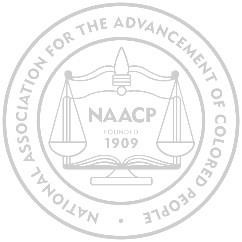 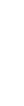 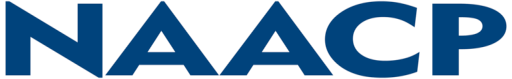 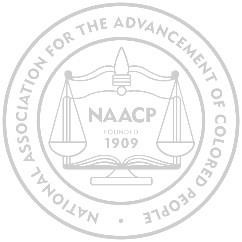 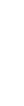 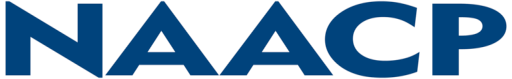                      	STATE CONFERENCEQUARTERLY UNIT ACTIVITY REPORT FORM – Continue on additional sheets if necessary.  DATE:                                                                                                         UNIT NAME:               UNIT NUMBER:       President’s Name:Quarter: Address:Phone: State                                                    Zip Code City EmailSecretary:Email